Планмероприятий реализации программы наставничества педагогических работниковна 2023-2024 уч.г.г.о.КинельЦель: Обеспечение поддержки и практической помощи молодому педагогу в приобретении профессиональных навыков и опыта работы, профессиональном становлении, применять в работе современные технологии, способными решать задачи модернизации образования, обеспечить повышение качества образования.Задачи: Создать систему поддержки молодого педагога в период его профессионального становления.Повысить уровень методической грамотности, совершенствование профессиональных навыков молодого педагога.Активное участие молодого педагога в образовательных мероприятиях и событиях, конкурсах профессионального мастерства различного уровня.Направления профессионального развития:Нормативно-правовая и методическая работа;Повышение квалификации и педагогического мастерства;Совершенствование, обобщение и распространение профессионального мастерства.Список наставников – наставляемых:Индивидуальный план работы наставника  Пономаренко Н.А. с молодым педагогом Цепковой Г.А.Индивидуальный план работынаставника  Глушковой Ю.В. с молодым педагогом Борискиной В.А.Индивидуальный план работынаставника  Макаровой Т.В с молодым педагогом Кожуховской А.М.Индивидуальный план работынаставника  Скоробогатовой А.А. с молодым педагогом Александровой И.А.Индивидуальный план работынаставника  Гурьяновой Н.В. с молодым педагогом Серегиной Н.В.Индивидуальный план работынаставника  Кузнецовой Л.А. с молодым педагогом Ивановой Л.М.Индивидуальный план работынаставника  Халиулиной Р.А. с молодым педагогом Силивановой А.Г.Индивидуальный план работы наставника Мамчур О.Е с молодым педагогом Гончаровой А.С.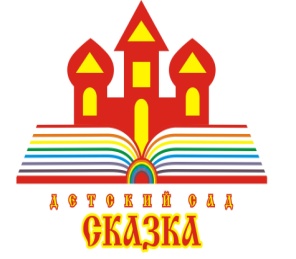 Государственное бюджетное общеобразовательное учреждение Самарской областиобщеобразовательная школа-интернат среднего общего образования №5с углубленным изучением отдельных предметов «Образовательный центр «Лидер»структурное подразделение детский сад «Сказка»города Кинеля городского округа Кинель Самарской областиул. 27 Партсъезда -3,  тел: 8 (846 63)6-25-66,  факс:8 (846 63)6-11-36№НаставникНаставляемый1Кузнецова Любовь АлександровнаИванова Людмила Михайловна2Пономаренко Наталья АлексеевнаЦепкова Галина Андреевна3Глушкова Юлия Владимировна Борискина Влада Алексеевна4Скоробогатова Антонина АнатольевнаАлександрова Ираида Юрьевна 5Халиулина Румия АбдулахатовнаСиливанова Алена Григорьевна6Макарова Татьяна ВладимировнаКожуховская Анастасия Максимовна7  Гурьянова Наталья ВикторовнаСерегина Надежда Викторовна8Мамчур Ольга ЕвгеньевнаГончарова Анна Сергеевна Сроки(месяц)Содержание работы(наименование работы)Результат работыСентябрь 1.Совместное составление календарно-тематического планирования по физической культуре.2.Мониториг  развития воспитанников.3.Открытое занятие НОД (посещение наставником занятия)Составление молодым специалистом образца календарно- тематического  планирования.Анализ развития воспитанников.Обсуждение и анализ занятия.Октябрь 1.Оформление документации. Анализ документации, обсуждение проблемы, дать рекомендации.2.Помощь в составлении конспектов НОД для разных возрастных групп с целью выявления затруднений.Анализ документации.Анализ конспекта НОДНоябрь 1.Совместная разработка проекта «Неделя здоровья».2.Консультация «Русские народные подвижные игры»Обсуждение задач и  целей проекта.Обсуждение и консультирование молодого педагога по данной теме. Декабрь 1.Оказание практической помощи при организации спортивных игр с детьми в  разных возрастных группах.2.Консультация «Лэпбук» по физической культуре.Обсуждение задач и  целей по данной теме.Обсуждение создания Лэпбука. Январь 1.Консультация «Двигательный режим детей»2. Особенности проведения подвижных игр в разных возрастных группах.Обсуждение и консультирование молодого педагога по этой теме.Мастер-классФевраль 1.Оказание практической помощи при организации спортивного праздника, посвященного  «Дню Защитника Отечества»Обсуждение и анализ праздника.Март 1.Открытые занятия молодого педагога.  2.Самостоятельная организация и руководство подготовкой к сдаче ГТО.Анализ занятия.Анализ подготовки воспитанников.Апрель 1.Консультация «Организация и проведения оздоровительного бега».2.Использование молодым специалистом в  работе с детьми «Современные здоровьесберегающие технологии»Обсуждение и консультирование молодого педагога по этой теме.Обсуждение использования в работе  «Современные здоровьесберегающие технологии»Май 1.Планирование физкультурно-оздоровительной работы в летне-оздоровительный период.2.Обсуждение освоения мониторинга воспитанниками образовательной программы.3.Подведение итогов работы и составление плана работы на будущий учебный год.Анализ проделанной работы.Анализ проведения мониторинга.Анализ работы наставника с молодым специалистом.Июнь 1.Оказание помощи в проведении «Флэшмоб «Веселая зарядка».2.Организация и проведение «Неделя спортивных игр»Итог проведения флэшмоба.Проведение спортивных игр с воспитанниками (пионер бол, боулинг, футбол, бадминтон)Июль 1.Мастер – класс «Подвижные игры на свежем воздухе в летний период»Партнерское взаимодействие с коллегами.Август 1.Организация и проведение с детьми викторины «Здоровый образ жизни»Подбор материала проведения викторины. Анализ проведения мероприятия.Сроки(месяц)Содержание работы(наименование работы)Результат работыСентябрь 1.Анализ нормативных документов. Анализ календарно-тематического плана на год.2.Изучение психологических и возрастных особенностей воспитанников второй младшей группы. 3.Консультация «Эмоциональное благополучие ребенка в период пребывания в образовательной организации»Аналитические умения, умение планировать, подготавливать и осуществлять процесс воспитательно- образовательной работы с ребенком.Октябрь 1.Помощь в организации работы с родителями. Составление повестки родительских собраний. 2.Организация РППС в соответствии с возрастом детей. Построение эффективного общения и взаимодействия с родителями.Изготовление дидактических пособий.Ноябрь 1.Помощь в подготовке проекта «Я- исследователь»2. Составление конспектов и проведение занятий по всем образовательным областям молодым специалистомПосещение наставником занятий и режимных моментов молодого педагога. Консультация и ответы на интересующие вопросы. Анализ перспективного плана проектной деятельности.Декабрь 1.Самостоятельная организация и руководство творческими играми детей. Роль игры в развитии дошкольников. 2. Практическая помощь при подборе атрибутов к сюжетно – ролевым играм в соответствии с возрастом детей.3. Помощь в подготовке Новогоднего утренникаКонсультация наставника, наблюдение за работой молодого специалиста (в совместной игровой деятельности). Обсуждение и консультирование молодого педагога по этой теме.Январь 1.Организация индивидуальной работы с детьми.2.Посещение наставником занятий с целью выявления профессиональных затруднений, совместное определение путей их устранения.3. Совместная подготовка к конкурсу «Большой педагогический турнир»Профессиональное становление молодого специалиста.                  К каждому ребёнку найден индивидуальный подход. Молодой педагог относится к детям как к личности.Февраль 1.Основные проблемы в педагогической деятельности молодого специалиста. 2.Использование современных технологий в воспитательном процессе. Использование в работе проектов. Консультация, планирование, обмен опытом, помощь наставника.Консультация и ответы на интересующие вопросыМарт 1.Информирование родителей о жизни детей в детском саду. Консультация о правилах оформления родительских уголков, папок передвижек, наличие материала, формах их оформления
2. Помощь в подготовке организации праздника и педагогическая позиция при проведении праздника «Праздник наших мам» Совершенствование методов организации работы с родителямиАпрель 1.Посещение наставником занятий с целью выявления профессиональных затруднений. 2.Наблюдение за молодым специалистом во время его общения с родителями воспитанников. Стремлениевзаимодействовать сустановкой наоткрытость,взаимопомощь.Май 1.Подготовка к летнему оздоровительному периоду.2. Подведение итогов работыМолодой педагог приобретёт возможность личностного ипрофессионального роста.Июнь1.Помощь в организации в  детских видах деятельности в летний период.Молодой педагог может самостоятельно создать оптимальные условия для активного отдыха детей, увеличение двигательной активности, обеспечение мер по укреплению здоровья, закаливанию организма.Июль1.Консультация «Создание условий  для предпосылок  развития научно-технического и инженерного творчества»Молодой педагог научится  организовывать условия для развития технического творчества. Совместная организация выставки ко Дню ВМФ.Август1.Совместное изучение новинок методической литературы.2.Подготовка документации к новому учебному году.Аналитические умения, умение планировать, подготавливать и осуществлять процесс воспитательно- образовательной работы с ребенком.Сроки(месяц)Содержание работы(наименование работы)Результат работыСентябрь1.Выявление знаний и затруднений у молодого педагога в процессе воспитательно-образовательной деятельности в начале года.2.Оказание помощи в организации работы с документацией.3.Изучение примерной основной образовательной программы дошкольного образования, изучение целей и задач годового плана, федерального закона «Об образовании», ФОП, санитарно-эпидемиологических правилах и нормативов для ДОУ.Познакомить с инструкциями, нормативными документами ДОУ.Октябрь1.Консультация: «Самообслуживание и элементарный бытовой труд в первой младшей группе»2.Консультация: «Виды детской деятельности при организации  индивидуальной работы с ребенком»Ознакомить молодого педагога с задачами, методами и средствами воспитания КГН и навыков самообслуживания у детей раннего возраста. Ноябрь1.Изучение методики проведения занятий, совместная разработка конспектов занятий, эффективное использование дидактического материала в работе. 2.Посещение молодым специалистом занятий и режимных моментов у наставника.Умение планировать, подготавливать и осуществлять процесс воспитательно-образовательной работы с детьми.Декабрь1.Просмотр конспекта и проведение организованной образовательной деятельности молодым специалистом. 2. Подготовка к новогодним мероприятиям.Молодой педагог умеет правильно спланировать организацию праздника, работать со сценарием, определять роли, создать эмоциональный настрой.Январь1.Анализ педагогических ситуаций, стилей педагогического общения с детьми. Дискуссия на тему: «Трудная ситуация в работе с детьми и ваш выход из нее».2.Совместная подготовка к конкурсу «Большой педагогический турнир»Умение применять психолого-педагогические знания в воспитательно-образовательной работе с детьми. Профессиональное становление молодого педагог.Февраль 1.Практическая помощь при подборе атрибутов к сюжетно – ролевым играм в соответствии с возрастом детей.2.Наблюдение за работой молодого специалиста при организации с/р игры.Повышение уровня знаний молодого педагога в вопросах развития, воспитания и обучения детей дошкольного возраста, педагогического сопровождения развития детей.Март 1.Разобрать структуру ежедневного календарного планирования образовательного процесса . Планирование соответствует ФГОС ДО, возрасту, учитываются индивидуальные особенности детей.Апрель 1.Виды и организация режимных моментов в детском саду.2.Планирование работы с родителями, оформление наглядной информации для родителей.3. Родительское собрание.Консультация и помощь в составлении плана работы с родителями, подбор материала для родителей.Помощь в организации и проведении собрания.Май 1.Организация РППС в соответствии с возрастом детей.2.Практическая помощь в изготовлении дидактических игрУмение анализировать развивающую среду в ДОУ и создавать эстетически грамотно организованную и психологически комфортную развивающуюся среду.Июнь1.Подготовка к работе с детьми в летне-оздоровительный период.2. Помощь в организации в  детских видах деятельности в летний период.Молодой педагог может самостоятельно создать оптимальные условия для активного отдыха детей, увеличение двигательной активности, обеспечение мер по укреплению здоровья, закаливанию организма.Июль1.Консультация: Игрушки и пособия для игр с водой и песком на улицеМолодой педагог может организовывать игры и упражнения с водой и песком, подбирает материалы и оборудование, создает безопасные и комфортные условия.Август1.Совместное изучение новинок методической литературы2. Оформление документации группы к новому учебному году. Аналитические умения, умение планировать, подготавливать и осуществлять процесс воспитательно- образовательной работы с ребенком.Сроки(месяц)Сроки(месяц)Содержание работы(наименование работы)Результат работыСентябрь Сентябрь 1.Анализ нормативных документов. Оформление документации на учебный год.  2.Практическая консультация «Планирование воспитательно – образовательного процесса в детском саду».3.Консультация: «Обеспечение охраны жизни и здоровья детей на прогулке».Аналитические умения, умение планировать процесс воспитательно- образовательной работы с ребенком. Знание и соблюдение основ обеспечения охраны жизни и здоровья детей.Октябрь Октябрь 1.Основы установления контактов с семьей воспитанников. 2.Консультация: «Инновационные подходы к организации РППС».Трансформация  РППС в соответствии с ФОПНоябрь Ноябрь 1.Консультация: «Особенности эффективного взаимодействия с родителями по подготовке детей к конкурсам»2.Беседа  «Воспитательная работа в режимных моментах в детском саду».3.Посещение наставником занятий с целью выявления профессиональных затруднений, совместное определение путей их устранения.Умения применять психолого-педагогические знания в воспитательно- образовательной работе с ребенком. Знание инновационных форм взаимодействия педагога с родителями.Декабрь Декабрь 1.Мастер-класс «Конструирование из разных материалов, и с элементами робототехники».2.Беседа «Поддержка детской инициативы и самостоятельности в разных видах деятельности».Применять разные формы конструирования с детьми. Развивать детскую инициативу и самостоятельность.Январь Январь 1.Практико-ориентированная консультация «Детское экспериментирование как метод познания мира». 2. Консультация: «Подготовка к конференциям, фестивалям, конкурсам».Обсуждение подготовки атрибутов к детскому экспериментированию.Февраль Февраль 1.Подготовка и участие детей в конкурсных движениях «Будущие профессионалы 5+», конкурсах «Талантики», «Космофест», «Инженерный марафон».2.Разбор педагогической ситуации: «Причины возникновения  конфликтных ситуаций и их урегулирование в процессе  педагогической деятельности».Подготовка детей к конкурсным испытаниям с использованием конструктора «Фанкластик», бросовый материал. Оформление конкурсных материалов, заявок. Март 1. Консультация: «Использование современных технологий на занятии (робот Ботли)2. Совместная подготовка к конкурсу «Большой педагогический турнир» компетенция ОД с дошкольниками. 1. Консультация: «Использование современных технологий на занятии (робот Ботли)2. Совместная подготовка к конкурсу «Большой педагогический турнир» компетенция ОД с дошкольниками. Умение использовать современные инновационные технологии на практике в воспитательно -образовательном взаимодействии с ребенком. Апрель 1.Организация молодым педагогом  выставки, посвященной Дню космонавтики.2.Участие педагога в разработке праздника, посвященного Дню космонавтики.1.Организация молодым педагогом  выставки, посвященной Дню космонавтики.2.Участие педагога в разработке праздника, посвященного Дню космонавтики.Разработка конспекта, проведение праздника «Просто о Космосе».Май 1. Самоопределение плана работы на следующий учебный год. 2.Подготовка к летнему оздоровительному периоду, составление плана мероприятий.1. Самоопределение плана работы на следующий учебный год. 2.Подготовка к летнему оздоровительному периоду, составление плана мероприятий.Умение обобщать собственный педагогический опыт. Июнь 1. Работа в команде при осуществлении разных видов  детской деятельности (проектной, инновационной, экспериментальной и др.)	1. Работа в команде при осуществлении разных видов  детской деятельности (проектной, инновационной, экспериментальной и др.)	Эксперименты «Вода – её чудеса», «Свойства песка», «Воздух невидимка».Июль 1.Опытно-экспериментальная деятельность на учебно-опытном участке «Сказочный огород». Полив, уход, рыхление овощных и цветочных культур. Сбор урожая.1.Опытно-экспериментальная деятельность на учебно-опытном участке «Сказочный огород». Полив, уход, рыхление овощных и цветочных культур. Сбор урожая.Организация экспериментальной деятельности с детьми. Ведение дневников наблюдений.Август 1. Подведение итогов работы за год.2.Подготовка детей к конкурсу «Автофест 2+», «Талантики». Оформление конкурсных материалов.1. Подведение итогов работы за год.2.Подготовка детей к конкурсу «Автофест 2+», «Талантики». Оформление конкурсных материалов.Совершенствование навыков в подготовки и участия в конкурсах.Сроки(месяц)Содержание работы(наименование работы)Результат работыСентябрь 1.Анкетирование «Выявление уровня затруднений, проблем в организации воспитательно – образовательного процесса».2.Индивидуальное консультирование по запросу молодого педагога (перечень необходимой документации в группе, оформление журналов приёма детей и передачи воспитанников родителям).Аналитические умения, умение планировать, подготавливать и осуществлять процесс воспитательно- образовательной работы с ребенком.Повышение уровня практических знаний молодого педагогаОктябрь 1.Помощь в организации работы с родителями.Проведение родительского собрания. Обсуждение возможных тем родительского собрания на начало учебного года.Построение эффективного общения и взаимодействия с родителями.Ноябрь 1. Помощь в разработке конспекта ООД по художественно-эстетическому развитию (лепка).2.Проведение ООД по лепке молодым педагогом, совместный анализ с наставником, выявление затруднений при проведении ООД у молодого специалиста.Повышение знаний начинающего воспитателя об особенностях проведения НОД, повышение уровня его профессионального мастерства.Декабрь 1.Консультация «Организация воспитательно-образовательной работы с детьми младшего дошкольного возраста в группе в утренние часы».2.Оказание помощи в подготовке к новогоднему утреннику «Новогодний карнавал», посещение утренника молодого педагога, совместный анализ развлечения.Повышение знаний начинающего воспитателя об особенностях организации режимных моментах.Умение взаимодействоватьсо специалистами для достижения наилучших результатов развития детей с детьми.Январь 1Открытый просмотр утренней гимнастики и гимнастики после сна у наставника.2.Индивидуальная консультация по планированию воспитательно-образовательной работы в группе.Повышение уровня теоретических знаний молодого педагога.Февраль 1.Практическая помощь при подборе атрибутов к сюжетно – ролевым играм в соответствии с возрастом детей2.Наблюдение за работой молодого специалиста при организации с/р игры.Повышение уровня знаний молодого воспитателя в вопросах развития, воспитания и обучения детей дошкольного возраста.Март 1.Совместная подготовка к конкурсу «Большой педагогический турнир».
2.Помощь в подготовке организации праздника «Праздник наших мам», посещение утренника молодого педагога, совместный анализ развлечения.Становление профессиональной компетенции молодого педагога.Умение взаимодействовать со специалистами для достижения наилучших результатов развития детей с детьми.Апрель 1. Посещение утренней гимнастики и прогулки у молодого специалиста, анализ и обсуждение режимных моментов.2. Консультация «Значение гимнастики пробуждения для детей дошкольного возраста»3.Помощь в создании картотеки «Комплексы гимнастики после сна для детей младшей группы в стихах»Повышение профессионального мастерства в организации воспитательно – образовательного процессаМай 1.Совместное проведение мониторинга знаний и умений обучающихся, оформление и анализ результатовОсвоение молодым педагогом методики проведения педагогической диагностики, качественное оформление и анализ ее результатов.Июнь 1.Помощь в планировании летней оздоровительной работы, в подборе оборудования для прогулоксоздание условий для качественного планирования и реализации летней –оздоровительной работы в ДОУУмеет применять здоровьесберегающие технологии для достижения планируемых результатовИюль  1.Организация РППС в соответствии с возрастом детей.Становление профессиональной компетенции молодого педагога в вопросах эффективной организации РППС.Август 1.Подготовка документации к новому учебному году.2.Предоставление отчетов наставника и молодого педагога, самоанализ молодого педагогаПриобретение молодым педагогом аналитических умений, позволяющих адекватно оценивать свою профессиональную деятельность.Сроки(месяц)Содержание работы(наименование работы)Результат работыСентябрь 1 Консультация «ФОП. Целевые ориентиры, ожидаемые результаты, задачи. Документация воспитателя в соответствии новыми нормативными документами»2.Консультация по теме «Новый вектор развития РППС».Познакомить с новыми нормативно-правовыми документами. Трансформация  РППС в соответствии с ФОПОктябрь 1. Консультация: «Особенности организации режимных моментов в средней  группе». 2.Практическая работа «Реализация  проектной деятельности с детьми старшей группы». Поэтапный разбор «золотых методик» проектной деятельности3.Мастер – класс «Создание базы проектной деятельности».Педагог имеет представление о различных методиках проектной деятельности, умеет ее применять на практикеНоябрь 1.Практикум «Создаем детский проект. Разбор технологических карт, составление «паутинок» этапов деятельности» 2.Консультация «Как вовлечь родителей в совместную проектную деятельность».3.Посещение конкурсов, конференций, с целью перенять передовой педагогический опыт.Педагог использует проектную деятельность в своей работе. Создание детского проекта с участниками образовательных отношенийДекабрь 1.Практическая консультация с привлечением педагога-психолога и учителя – логопеда «Индивидуальная работа с детьми ОВЗ». 2.Мастер-класс «Дыхательная, пальчиковая, артикуляционная гимнастика с детьми старшего дошкольного возраста».Педагог использует современные методики работы с детьми ОВЗ в соответствии с ФАОПЯнварь 1.Разбор педагогических ситуаций и затруднений.2.Деловая игра «Конфликты и их пути разрешения».Предупреждение и управлениеконфликтами, возникающими в процессе взаимодействия с родителямивоспитанников.Февраль 1.Консультация «Метод 4 К»2.Мастер-класс «Формируем у дошкольников 4К (коммуникацию, кооперацию, креативность и критическое мышление)».Педагог имеет представление о методе  4 К.Март 1.Мастер-класс «Арт мастерская- средство развития креативности у дошкольников»2.Консультация «Картотека игр для развития креативности  у дошкольников».Создание мастерской с использованием GiGo наборов, создание картотеки игрАпрель 1.Консультация «Формируем предпосылки критического мышления». 2.Курсы повышения квалификации на тему: «Критическое мышление».Педагог умеет создавать среду (игры, ситуации, элементы РППС) по развитию предпосылок критического мышления  Май 1.Подготовка к летнему оздоровительному периоду.2.Практикум «Игры для формирования кооперации и коммуникативных навыков у детей».Педагог создает эффективные условия для организации оздоровительной работы по сохранению и укреплению физического и психического здоровья детей с учетом их индивидуальных особенностей.Июнь 1.Консультация «Создание условий  для развития творческих способностей, научно-технического и инженерного творчества». Молодой педагог научится  организовывать условия для развития технического творчества.Июль 1.Подготовка конкурсных материалов, участие с воспитанниками в конкурсных мероприятиях «Талантики», «Автофест 2+»Развитие навыков программирования с роботом – мышь  у дошкольников. Август 1.Подведение итогов работы за год. Самоопределение плана работы на следующий учебный год. Самоопределение плана работы на новый учебный год: совершенствование педагогической грамотности; использование в работе современных педагогических технологий.Сроки(месяц)Содержание работы(наименование работы)Результат работыСентябрь 1.Анализ нормативных документов. Анализ календарно-тематического плана на год.2. Изучение психологических и возрастных особенностей воспитанников группы раннего возраста, как ключ к успешной адаптации детей раннего возраста в детском саду.  Мониторинг детского развития.3. Перспективный тематический план работы в группе.  Помощь в разработке календарного плана на неделю в соответствии с тематикой.Аналитические умения, умение планировать, подготавливать и осуществлять процесс воспитательно- образовательной работы с ребенком. Изучение психологических и возрастных особенностей воспитанников, индивидуальный подход.Помощь в  подборе и проведении педагогической диагностики, заполнении индивидуальных карт развития детей.Октябрь 1. Практическое занятие: Организация работы с родителями. Методика проведения родительских собраний. Тематика родительских собраний. 2. Консультация «Требования к организации предметно - развивающей среды в соответствии с ФГОС ДО». Помощь в создании развивающей предметно-пространственной  среды в группе. Обсуждение – доступность, безопасность, насыщенность. 3. Изучение методических разработок «Как подготовить конспект НОД». Методика проведения образовательной деятельности по развитию речи.Построение эффективного общения и взаимодействия с родителями. Помощь в организации и проведении собрания. Обсуждение собрания.Помощь начинающему педагогу в вопросах организации предметно-развивающей среды. Обогащение предметно-развивающей среды группы дидактическим материалом.Контроль качества составления перспективного, календарного планов в соответствии с ФГОС ДОО. Структура проведение НОД, основные этапы.Ноябрь 1.Консультация: «Обеспечение охраны жизни и здоровья детей».2. Консультация «Формы работы с родителями». Памятка «Секреты доброжелательных отношений с родителями». Основы установления контактов с семьей воспитанников.3. Практикум «Игра-основной вид деятельности детей дошкольного возраста. Классификация игр»Самостоятельная организация и руководство творческими играми детей.Дать рекомендации  о режимных моментах, их значимости  для развития интеллектуальных, физических качеств, предпосылок учебной деятельности,  на формирование  общей культуры и развития личностных  качеств ребёнка.Ориентировать педагога на выбор нетрадиционных форм работы с семьями воспитанников.Улучшается качество воспитательно-образовательного процесса, умения применять психолого-педагогические знания в воспитательно- образовательной работе с ребенком. Помочь повысить  уровень  знаний  и умений воспитателя при организации  игр.Декабрь 1. Посещения СООД и режимных моментов молодого педагога.2. Беседа «Применение в работе здоровьесберегающих педагогических технологий».3.Помощь в подготовке и организации детского утренника.4.Индивидуальное консультирование по запросам педагога.Совместный анализ, оценкарезультативности. Помощь в разработке и использовании картотеки прогулок, физкультминуток,    подвижных игр по младшему и среднему возрасту.Навыки организации детских праздников.Январь 1. Консультация: «Индивидуальный подход в образовательной деятельности с детьми». Организация индивидуальной работы с детьми.2.Посещение наставником занятий с целью выявления профессиональных затруднений, совместное определение путей их устранения.Профессиональное становление молодого специалиста.                 К каждому ребёнку найден индивидуальный подход. Молодой педагог относится к детям как к личности.Февраль 1. Семинар - практикум: «Формирование и обогащение содержания работы по экологическому воспитанию дошкольников посредством дидактических и интеллектуальных игр»2.Консультация: «Причины возникновения конфликтных ситуаций и их урегулирование в процессе педагогической деятельности».Оказание помощи в подборе, организации и проведении игр экологической направленности.Умение анализировать возможные причины конфликтов и создавать эстетически грамотно организованную и психологически комфортную среду. Оказание практической помощи в повышении эффективностивоспитания, обучения и развития детей.Март 1.Мастер-класс «Использование современных технологий в воспитательном процессе».2.Наблюдение за молодым специалистом во время его общения с родителями воспитанников.3. Мастер – класс «Организация и проведение подвижных игр с детьми раннего возраста».Умение использовать современные инновационные технологии на практике в воспитательно -образовательном взаимодействии с ребенком. Наблюдение за деятельностью молодого специалиста. Построение эффективного общения и взаимодействия с родителями.Стремление взаимодействовать сустановкой на открытость,взаимопомощь.Апрель 1.Посещение наставником занятий с целью выявления профессиональных затруднений. 2. Совместное участие в конкурсе педагогического мастерства «Большой педагогический турнир».3.Мастер-класс: «Организация педагогического мониторинга  по выявлению уровня усвоения программного  материала воспитанниками группы. Оформление документации по педагогическому  мониторингу».Стремление взаимодействовать сустановкой на открытость,взаимопомощь. Молодой педагог приобретёт возможность личностного ипрофессионального роста. Знание основ и методики проведения мониторинга воспитанников. К каждому ребёнку найден индивидуальный подход. Закрепление   правил, приемов работы с детьми во время проведения диагностического обследования. Оказание помощи в составлении аналитических справок  по результатам педагогического мониторинга.Май 1.Индивидуальное консультирование по запросам педагога. Выявление профессиональных затруднений и совместное определение путей их устранения.2.Подготовка к летнему оздоровительному периоду, составление плана мероприятий.3.Подведение итогов работы. Анкетирование по определению перспектив на следующий учебный год.Умение обобщать собственный педагогический опыт. Молодой педагог приобретает возможность личностного ипрофессионального роста.Помочь подобрать  материал по оздоровлению детей в летний период.Июнь 1.Консультация «Проектная деятельность, с чего начать?». Помощь в разработке и составлении проектов по работе с дошкольниками (тема на выбор).Опыт в разработке проектов.Июль 1.Консультация «Раскрытие и поддержка детской одаренности».2.Организация прогулки с детьми в разное время года.Совершенствование методов работы по развитию творческой и самостоятельной деятельности педагога и дошкольников.Август Консультация «Сенсорное развитие дошкольников» (практическое задание – изготовление игр по сенсорному развитию).Выставка пособий по сенсорному развитию детей, с методическими рекомендациями по их использованиюСроки(месяц)Содержание работы(наименование работы)Результат работыСентябрь 1.Анализ нормативных документов. Анализ календарно-тематического плана на год.2. Помощь в планировании воспитательно – образовательного процесса в детском саду.3.Консультация: «Обеспечение охраны жизни и здоровья детей»4. Создание уголка «Читаем вместе с мамой и папой»5. Создание картотеки дидактических игр математической направленности.Аналитические умения, умение планировать процесс воспитательно- образовательной работы с ребенком. Знание и соблюдение основ обеспечения охраны жизни и здоровья детей.Октябрь 1. Основы установления контактов с семьей воспитанников.2. Работа с родителями по подготовке к выставке поздравительных плакатов к дню пожилого человека «В душе вы молоды всегда»3. Консультация: «Инновационные подходы к организации РППС»4. Просмотр и анализ видео НОД.5. Создание атрибутов для экспериментирования: «Акваскоп».Формирование умения применять психолого-педагогические знания в воспитательно- образовательной работе с ребенком, в работе с родителями.Ноябрь 1.Консультация: «Особенности эффективного взаимодействия с родителями по подготовке детей к конкурсам»2.Консультация: «Воспитательная работа в режимных моментах в детском саду».3. Посещение наставником занятий с целью выявления профессиональных затруднений, совместное определение путей их устранения.4. Подготовка к конкурсу детских исследовательских проектов «Я – исследователь»Умения применять психолого-педагогические знания в воспитательно- образовательной работе с ребенком. Знание инновационных форм взаимодействия педагога с родителями.Декабрь 1.Консультация по подготовке и проведению родительского собрания.2. Участие молодого педагога в подготовке буклетов для родителей по безопасности проведения новогоднего праздника.3. Создание атрибутов для игр: «Автозаправочная станция», «Гараж».4. Участие в конкурсе на лучшее оформление группы к Новому году.Знание методики подготовки и проведения родительского собрания. Навыки организации детских праздников. Умение разрабатывать тематические буклеты.Январь 1.Практико-ориентированная консультация «Детское экспериментирование как метод познания мира». 2. Консультация: «Развитие сюжетно-ролевой игры».3. Консультация: «Подготовка к конференциям, фестивалям, конкурсам».4. Участие в подготовке к «Чемпионату юных изобретателей»Обсуждение подготовки атрибутов к детскому экспериментированию.Февраль 1.Участие молодого педагога в создании уголка финансовой грамотности.2.Консультация: «Причины возникновения  конфликтных ситуаций и их урегулирование в процессе  педагогической деятельности».3.Участие педагога в подготовке и проведении турнира по шашкам.Умение анализировать развивающую среду в дошкольном образовательном учреждении и создавать эстетически грамотно организованную и психологически комфортную развивающуюся среду.Март 1.Консультация: «Индивидуальный подход в образовательной деятельности с детьми».2. Консультации по вопросам наставляемого.Навыки написания публикаций из собственного опыта.Апрель 1.Организация молодым педагогом  выставки, посвященной Дню космонавтики.2. Участие педагога в разработке праздника, посвященного Дню космонавтики.3.Знакомство с мониторингом, изучение методик проведение и обследования воспитанников.Умение общаться с детьми с учетом их индивидуально -личностных особенностей. Знание основ и методики проведения мониторинга воспитанников.Май 1.Совместное участие в конкурсе педагогического мастерства.2.Подготовка к летнему оздоровительному периоду, составление плана мероприятий.Навыки подготовки и участия в конкурсах профессионального мастерства.Июнь 1. Консультация: «Использование современных технологий в воспитательном процессе».Умение использовать современные инновационные технологии на практике.Июль 1. Создание макета ветряной мельницы.Создание комфортную развивающуюся среду.Август 1.Подведение итогов работы.2.Индивидуальное консультирование по запросам педагога.Умение обобщать собственный педагогический опыт.